городской округ город Дивногорск Красноярского края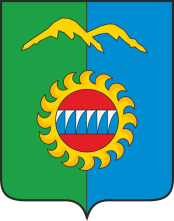 Дивногорский городской Совет депутатовР Е Ш Е Н И Е___ . ___ .2023		                          г. Дивногорск         № ___–____– НПАОб  утверждении перечня имущества, предлагаемого к передаче из государственной собственности Красноярского края в собственность городского округа город ДивногорскВ соответствии со ст. 16 Федерального закона от 06.10.2003 № 131-ФЗ «Об общих принципах организации местного самоуправления в Российской Федерации», с  п. 1, 4 ст. 4.1 Закона Красноярского края от 05.06.2008 № 5-1732 «О порядке безвозмездной передачи в муниципальную собственность имущества, находящегося в государственной собственности края, и безвозмездного приема имущества, находящегося в муниципальной собственности, в государственную собственность края», п. 1, пп. 2 п. 2 ст. 8 Положения о порядке управления и распоряжения муниципальным имуществом муниципального образования город Дивногорск, утвержденного  решением Дивногорского городского Совета депутатов Красноярского края от 24.03.2011 № 12-76-ГС, пп. 5 п. 1 ст. 26, п. 1 ст. 57 Устава муниципального образования город Дивногорска,  на основании заявления министерства образования Красноярского края от 23.08.2023 № 75-10217 (вх. от 23.08.2023 № 7631) «О принятии имущества в муниципальную собственность» Дивногорский городской Совет депутатов РЕШИЛ:         1.	Утвердить перечень имущества, предлагаемого к передаче из государственной собственности Красноярского края в собственность муниципального образования город Дивногорск Красноярского края, согласно приложению. 2.	Контроль за исполнением настоящего решения возложить                      на постоянную комиссию по экономической политике, бюджету, налогам            и собственности (Заянчуковский А.В.).Настоящее решение вступает в силу со дня подписания.                                                                        Приложение к решению Дивногорского                                                                         городского Совета депутатов                                                                         от ___________ 2023 № ______-НПАПеречень имущества,предлагаемого к передаче из государственной собственности Красноярского края в собственность   городского округа город ДивногорскПредседатель Дивногорского городского Совета депутатов                                                                    ___________________Ю.И. МурашовГлава города______________С.И. Егоров№ п/пНаименова ние учрежденияНаименование имуществаКол-во, шт.Цена, руб.Балансовая стоимость, руб.1234561г. Дивно горскОбразовательный проект «Вклад Красноярского края в Победу 1945 года»15700,0010 500,00Региональный проект «Цифровая образовательная среда»Региональный проект «Цифровая образовательная среда»Региональный проект «Цифровая образовательная среда»Региональный проект «Цифровая образовательная среда»Региональный проект «Цифровая образовательная среда»Региональный проект «Цифровая образовательная среда»1Школы № 2, 4, 5 Ноутбук10532 666,663 429 999,302Школы № 2, 4, 5 Многофункциональное устройство (МФУ)641 563,80249 382,803Школы № 2, 4, 5 Многофункциональное устройство (МФУ)640 556,10243 336,604Школы № 2, 4, 5 Камера видеонаблюдения96 815,3361 337,975Школы № 2, 4, 5 Arm media PT-STAND-7 black Мобильная стойка напольная для TV 32"-80", max 50 кг, высота 1500 мм, max VESA 600x400 мм (код ТН ВЭД 9403208009)99 480,0085 320,006Школы № 2, 4, 5 Телевизор Эмеральд KD75U-PYAB/RU9130 813,181 177 318,627Школы № 2, 4, 5 Компьютерная мышь лазерная Exgate SL-9066 (черный / USB / RGB / кабель 1,5 м / 6 кнопок / 800-1200-1600-2400dpi)105597,0062 685,008Школы № 2, 4, 5 Карта памяти Samsung (microSDXC / 64GB / Class 10, 130 MB-s)9982,008 838,00Школы № 2, 4, 5 Итого5 318 218,29123456Региональный проект «Патриотическое воспитание граждан Российской Федерации»Региональный проект «Патриотическое воспитание граждан Российской Федерации»Региональный проект «Патриотическое воспитание граждан Российской Федерации»Региональный проект «Патриотическое воспитание граждан Российской Федерации»Региональный проект «Патриотическое воспитание граждан Российской Федерации»Региональный проект «Патриотическое воспитание граждан Российской Федерации»1Школы № 2, 4, 5, 7, 9, гимназия № 10Герб Российской Федерации (большой)62 661,115 966,602Школы № 2, 4, 5, 7, 9, гимназия № 10Герб Российской Федерации (малый)61 895,5611 373,363Школы № 2, 4, 5, 7, 9, гимназия № 10Комплект настольных флагштоков с одним флагом63 318,5119 911,064Школы № 2, 4, 5, 7, 9, гимназия № 10Протокольный флаг Российской Федерации65 176,6931 060,145Школы № 2, 4, 5, 7, 9, гимназия № 10Флаг6890,85 344,806Школы № 2, 4, 5, 7, 9, гимназия № 10Флагшток уличный627 776,16166 656,96Школы № 2, 4, 5, 7, 9, гимназия № 10Итого250 312,92